Senate Committee: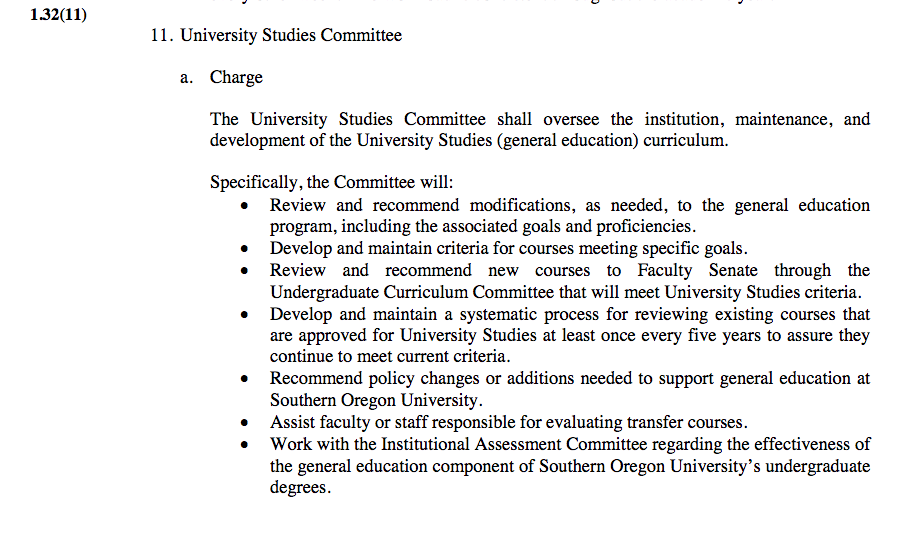 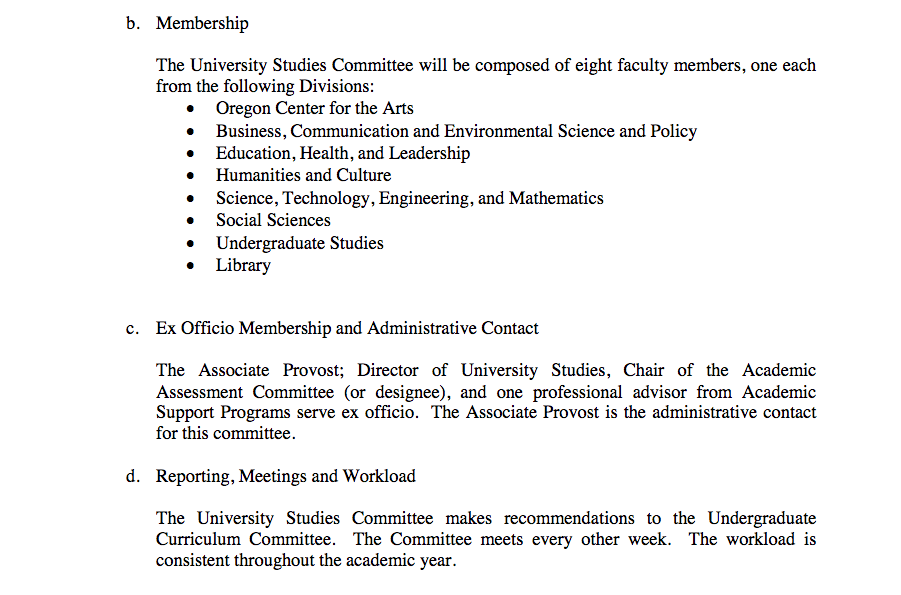 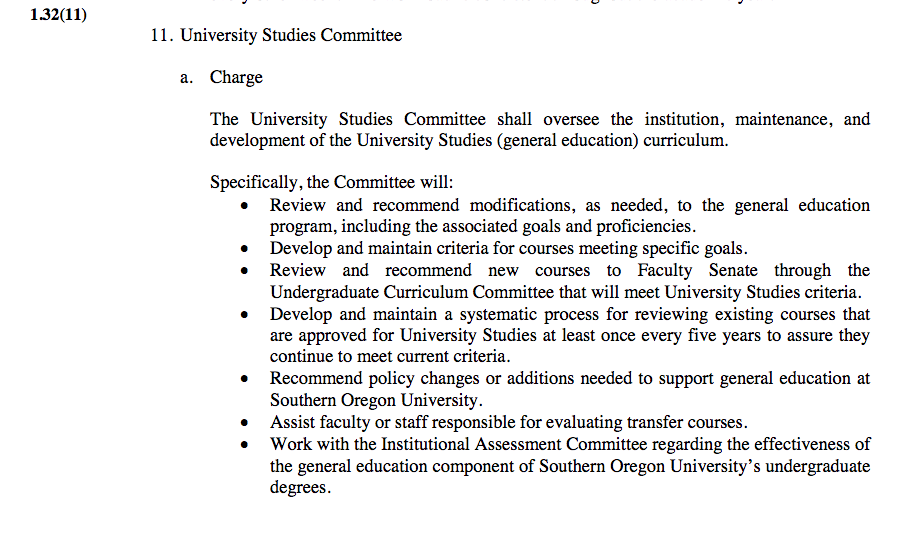 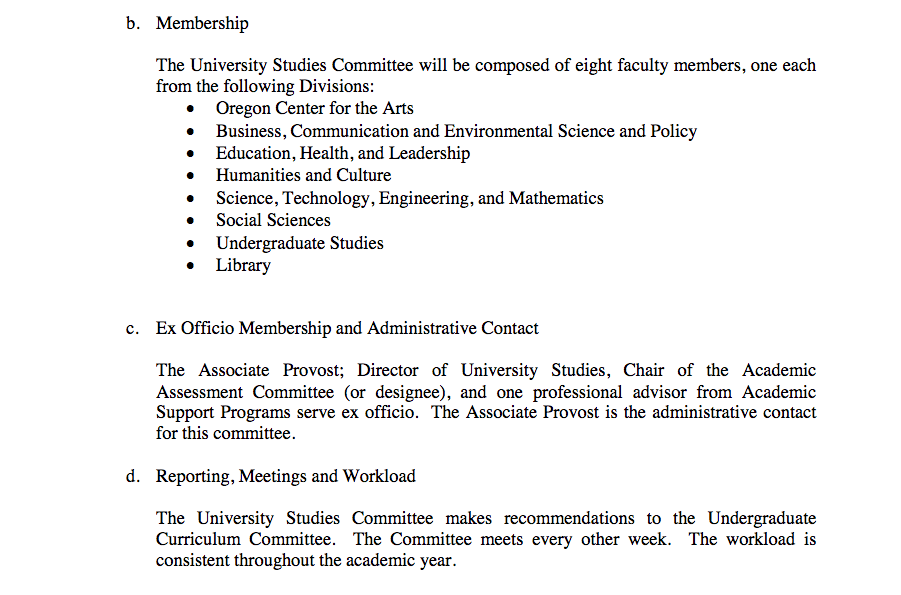  Senate Committee Annual ReportWhat did the committee accomplish during this academic year? UStudies reviewed 21 new course applications during AY 2017-2018. Of those reviewed, the following were approved by UStudies & Faculty Senate:
Courses Reviewed and Pending Revisions:	MUS 195 & MUS 197E-Strand Humanities submission for 1 credit repeatable course.  Does not fit the current model.  UStudies Committee suggests additional guidance and direction from the Faculty Senate. SOAN 339 (J) Pending return of faculty sabbatical.  New course proposal required to Curriculum Committee and additional information needed for final approval.There were 12 University Studies meetings during AY 2017-2018.  Of the 12 meetings, two were workshops structured around reworking Integration templates for faculty submission of strand H, I and J courses. TASK: Revisit Faculty Templates for Integration Courses (*based on the number of courses not approved or sent back for revisions) the committee revisited the faculty templates. This task will continue into academic year 2018-2019.  The H-strand template is posted in the Google shared drive for Faculty Senate review, and was also presented at the final meeting June 4th, 2018 meeting. Strands I & J still are still under consideration and the work will continue in AY 2018-2019. TASK: Created a pathway for Integration intensive writing course to submit student samples for Institutional assessment review. A pathway for Writing Intensive Courses (WIC) in Integration was created through the course maximum work completed across campus.  The goal is to work with faculty who have identified their Integration course as WIC.  Through a transparent assignment design, the student writing sample will be collected for Institutional Assessment.  As WIC for Integration move forward, samples will be collected and scored.  Starting fall, 2018, the faculty will receive a reminder from the Division of Undergraduate Studies noting the process for collection (insert link in Moodle student to self -submit or??…work in progress). With the assistance of the Center for Instructional Support, transparent assignment assistance will be offered to support faculty working through this process. TASK: Promoted Awareness of University Studies through Raider Registration, Preview Day, & AdvisingThrough the Office of Undergraduate Studies, presentations for parents, prospective students, families and the community continue to occur across campus and beyond.  Raider Reg. opportunities allow for parents to become acquainted with the liberal arts education and our SOU University Studies model.  The shift from a high school to college, how to be successful in college, and understanding the difference in workload.  3. Given what you have learned this year, what goals do you recommend this senate committee 
focus upon in the upcoming year?Revisit University Studies Curriculum under new strategic plan and work with Provost’s Office for a discussion around general education curriculum. Collect Institutional Assessment student work samples from Integration Courses approved for (WIC) and use this sample for paired matches to FUSE. Complete Foundations Strand Review and Alignment for strands A, B, and C. Continue Campus conversation concerning University Studies as a program. 4. Who currently serves on this committee? AY 2017-2018 membership? Ex Officio members include: SSC: Donny Nickelson, Division Director UGS: Lee Ayers, Associate Provost: Jody Waters *Both Charles Welden, STEM and Brian Stonelake, STEM have requested to stay on the Committee and continue with the work for UStudies.  No new membership needed at this time.Respectfully Submitted, University Studies Committee AY 2017-2018Explorations:Strand E Arts & HumanitiesExplorations:Strand FSocial ScienceExplorations:Strand GScienceGL 103MUS 208PHL 211MUS 208ES 103ES 215Integrations:Strand H Science, Technology & SocietyIntegrations:Strand ICitizenship & Social ResponsibilityIntegrations:Strand J Diversity & Global AwarenessCOMM 460EENG 497ENG 480GSWS 313OAL/PE 470SOAN 350ENG 447 ENG 315NAS 368COMM 364EC 389 UGS 325One Year Term Two Year TermsTwo Year TermsThree Year Terms: 1 positionsThree Year Terms: 1 positionsCharles Welden, STEM Brian Stonelake, STEMBrook Colley, HC                        Kylan deVries, SSPrakash, Chenjeri  HCBrook Colley, HC                        Kylan deVries, SSPrakash, Chenjeri  HCDale Vidmar, LIB* Chair  BCE? OCA? DHEL?Dale Vidmar, LIB* Chair  BCE? OCA? DHEL?